Примерная итоговая работа  по музыке  для учащихся 2 классов. Форма – тестирование.Назовите три кита в музыке.Назовите Государственные символы России:            Какой из символов музыкальный? Подчеркнуть.Подписать названия инструментов.  Обвести   народные инструменты: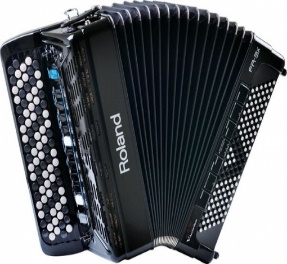 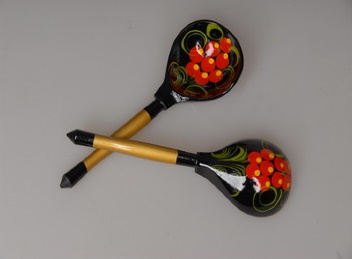 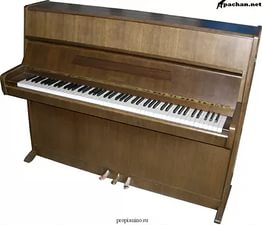 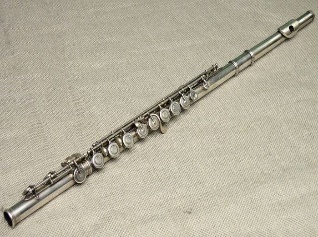 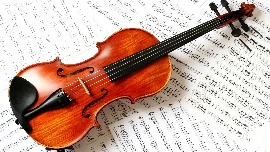 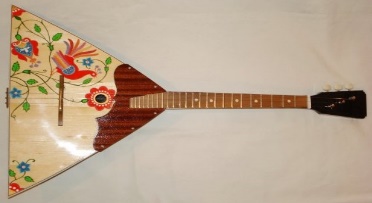 Определить на слух звучание инструмента:К.В.Глюк «Мелодия»И.С.Бах «Шутка»П.И.Чайковский «Нянина сказка»И.С.Бах  «Токката и фуга d- moll»Определить на слух жанр:Фрагмент музыки П.И.ЧайковскогоФрагмент музыки М.Коваля Определить на слух  «музыкальный кит». Звучат три фрагмента: песня, танец и марш.О каких праздниках рассказывает музыка?Слушают два музыкальных фрагмента. П.И.Чайковского «Щелкунчик» и колядки.Определить название оркестра.Слушают плясовые наигрыши:«Светит месяц» «Камаринскую»Что такое увертюра? Нарисовать смайлики, определяющие настроение в произведении.               Г.Свиридов «Весна. Осень».Примерная итоговая работа  по музыке  для учащихся 3 классов. Форма – тестирование.Соединить определения и их значение:Балет –                                                         это музыкальный спектакль, в котором главным                                                                        выразительным средством является пение                                                              Сюита –                                                         это музыкальный спектакль, в котором главным                                                                        выразительным средством является танец.Опера-                                                                        одна из основных разновидностей циклической                                                                        формы в инструментальной музыке; состоит из                                                                        нескольких больших частей, в старинном жанре                                                                        сюиты обычно контрастирующих между собой..    На каком инструменте играл Садко?Какой народный праздник показан в опере Н.А.Римского – Корсакова «Снегурочка»?На каком инструменте играл Лель?Что такое увертюра?Перечислить названия групп симфонического оркестра.В каком веке появился Джаз?Назовите главную отличительную черту джазовой музыки.Практические задания, связанные со слуховым восприятием музыки.Определить композитора и название произведения.Хор «Славься» из оперы «Иван Сусанин» Михаил Иванович ГлинкаЭдвард Григ «Утро», «В пещере горного короля»Сергей Прокофьев «Болтунья»Людвиг ван Бетховен «Лунная» №14И.С.Бах «Шутка»Марш Черномора из оперы «Руслан и Людмила» М.И.ГлинкаНарисовать смайлики по настроению от услышанной музыки.Л.ван Бетховен «Весело. Грустно».Примерная итоговая работа  по музыке  для учащихся 4 классов. Форма – тестирование.1.Какой из этих музыкальных жанров не является вокальным?(выдели букву):а) Песня.Б) романс.В) вокализ.Г) ноктюрн.2.Какие музыкальные инструменты входят в состав оркестра русских народных инструментов, а какие в состав симфонического оркестра? Впиши нужные буквы.1) Оркестр русских народных инструментов   	____, ____, ____.2) Симфонический оркестр				____, ____, ____.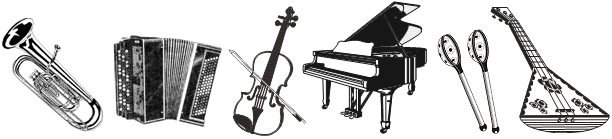 	а)		   б)		    в)		     г) 			д)	      е)3.Подчеркни один из трех предполагаемых ответов музыкального теста, который, по твоему мнению, является правильным. . Что можно отнести к фольклору:а) вокализ;			б) концерт;			в) частушку?4. Каким русским композитором создано немало опер на сказочные     сюжеты?А) Н. А. Римским-Корсаковым;б) С. С. Прокофьевым;в) А. С. Даргомыжским.5. Портреты каких композиторов ты видишь? Укажи стрелочками соответствия имён композиторов их портретам.1)  				а) С. Рахманинов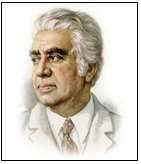 2)  				б) Ф. Шопен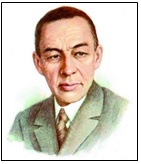 3)  			           в) А. Хачатурян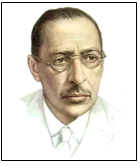 4)  				г) И. Стравинский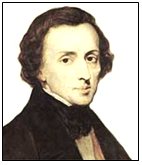   8. Соединить стрелочками фамилии композиторов с именами:1. Глинка                                             а) Иоганн2. Римский –Корсаков                       б) Михаил3. Чайковский                                     в) Фридерик4. Шопен                                             г) Николай5.Штраус                                             д) Пётр9.К какому жанру относится опера «Иван Сусанин» М.И.Глинки? Практические задания, связанные со слуховым восприятием музыки.10.Определить название произведения и композитора.А.И.Хачатурян «Танец с саблями»Песня Элизы «Я танцевать хочу» из мюзикла «Моя прекрасная леди».Ф.Шопен  Этюд №12 «Революционный»Ф.Шопен  «Полонез ля мажор»М.И.Глинка «Венецианская ночь»Н.А.Римский –Корсаков Симфоническая картина «Три чуда»Примерная итоговая работа  по музыке  для учащихся 5  классов.                                                                                                    Форма – тестирование.1Инструкция: Обведи кружком номер, соответствующий правильному ответу. В заданиях предполагается только один правильный ответ.А 1: Какие термины относятся к музыкальному жанру?БасняБалладаСказкаА 2: Какие термины относятся к литературному жанру?РомансБаркаролаРоманА 3: Какой из музыкальных жанров относится к вокальной музыке?КонцертСимфонияВокализА 4: Какой из музыкальных жанров относится к инструментальной  музыке?ПесняСонатаАрияА 5: Какой композитор написал симфоническую миниатюру «Кикимора», основой которого стало одно из сказаний русского народа?М.И.ГлинкаП.И.ЧайковскийА.К.ЛядовА 6: Кого из композиторов можно назвать представителями  русской  музыкальной культуры  XIX века?П.И.Чайковский, А.К.Лядов, Н.А.Римский-Корсаков, М.П.МусоргскийВ.А.Гаврилин, Г.В.Свиридов, С.Прокофьев, В.Г.КиктаФ.Шопен, Ф.Шуберт, Э.Григ, Н.Паганини А 7: Какое из предложенных определений подходит по смыслу к данному определению: Произошло от французского слова «впечатление». Музыка композиторов основана на зрительных образах, наполнена игрой свето-тени, прозрачными, как бы невесомыми красками.1.	Романтизм2.	Классика3.	ИмпрессионизмА 8: Кого из композиторов можно назвать представителем импрессионизма в музыке?1.	Л.Бетховен2.	Э.Григ3.	К.ДебюссиА 9: Выберите из предложенного списка  композитора, в творчестве которого тесно переплетаются жанры живописи, музыки, поэзии.И.СтравинскийМ.ЧюрлёнисВ.КиктаА 10: Подберите правильное определение слову полифония.В переводе с греческого это слово означает многозвучие – вид многоголосия, которое основано на одновременном сочетании двух и более самостоятельных мелодий.Музыкальная форма, состоящая из многократного повторения основного раздела – рефрена, с которым чередуются эпизоды.Музыкальная форма, состоящая из темы и её видоизмененных повторений.А 11.  Н.Римский-Корсаков сочинил симфонисечкую сюиту «Шехеразада» по мотивам известных сказок:русских народныхякутских народныхарабских народных  А 12: Соедините стрелкой название оперы  и имя композитора, которому принадлежит авторство данного произведения.«Садко»			М.И.Глинка«Иван Сусанин»		М.П.Мусоргский«Хованщина»		Н.А.Римский-КорсаковПримерная итоговая работа  по музыке  для учащихся 6  классов.                                                                                                    Форма – тестирование.Музыка – это:
А) искусство, воздействующее на человека посредством звуков
Б) искусство, основанное на изображении окружающего мира посредством красок
В) искусство, воздействующее на человека словомСколько инструментов входит в состав симфонического оркестра:
А) 10
Б) 200
В) 100Низкий мужской голос:
А) бас 
Б) тенор
В) сопрано«Увертюра» - это:
А) определение темпа
Б) название балета
В) оркестровое вступление.Какой инструмент не относится к духовой группе симфонического оркестра:
А) гобой
Б) виолончель
В) кларнетКакого инструмента нет в народном оркестре:
А) баяна
Б) балалайки
В) валторны«Аккорд» - это:
А) созвучие из трех и более нот
Б) музыкальный жанр
В) музыкальный инструмент«Мажор» - это:
А) грустный лад
Б) название оперы
В) веселый ладКакого номера нет в опере:
А) арии
Б) па-де-де
В) дуэтаК зарубежным композиторам относится:
А) С.В. Рахманинов
Б) П.И.Чайковский
В) Ф.ШопенК числу русских композиторов относится:
А) В.А.Моцарт
Б) И.С. Бах
В) М.И.ГлинкаНазвание последней части симфонии:
А) финал
Б) адажио
В) аллегроТемп – это:А) окраска звука
Б) характер музыкального произведения
В) скорость в музыке14. Пауза – это:А) знак молчания
Б) сила звучания в музыке
В) высота звука, голоса Бард – это:А) автор балета
Б) автор и исполнитель собственных песен
В) автор стихотворных композицийКто из перечисленных людей является бардом:А) П.Чайковский 
Б) С.Прокофьев
В) Б.Окуджава         17.Симфония - это:А) песня без слов
Б) крупное музыкальное произведение для оркестра
В) крупное вокальное произведение18. Соедините фамилии композиторов и названия их произведений1) Ф.Шуберт                          А) опера «Снегурочка»2) П.Чайковский                    Б) песня-баллада «Лесной царь»3) Н. Римский-Корсаков       В) симфония № 404) В.Моцарт                           Г) романс «Я помню чудное мгновенье» 5) М.Глинка                           Д) балет «Щелкунчик» 19. Соедините названия средств выразительности с их определениями:1) РИТМ                                           А) скорость движения в музыке2) МЕЛОДИЯ                                  Б) чередование коротких и длинных звуков3) ТЕМБР                                         В) сила звучания в музыке4) ТЕМП                                           Г) настроение в музыке5) ДИНАМИКА                               Д) окраска голоса, звука6) ЛАД                                              Е) высота звука, голоса7) РЕГИСТР                                     Ж) главная мысль музыкального произведенияПримерная итоговая работа  по музыке  для учащихся 7  классов.1. Что такое опера?а) песня про любовь;б) вид музыкально-театрального искусства, который основан на слиянии слова, музыкального и сценического действия;в) большое музыкальное произведение для оркестра.2. Как называется опера М. И. Глинки рассказывающая о подвиге костромского крестьянина?а) Жизнь за царяб) Иван Сусанинв) Борис Годунов3. Какой композитор сочинил первую национальную американскую оперу?а) Э. Григб) Д. Гершвинв) Ж. Бизе4. Что в музыке обозначает слово « транскрипция » а) словесный текст, краткое изложение содержания оперы, оперетты, балета. б) переписывание, переработка, переложение музыкального произведения в) перемещение мотива, повторение последовательности звуков на разной высоте, вверх или вниз   5. Какие интонации в основе музыкального материала оперы «Порги и Бесс» Д. Гершвина?а) интонации русского фольклораб) джазовые и блюзовые интонации, негритянский фольклорв) интонации польской музыки6. Какое литературное произведение в основе оперы А. П. Бородина «Князь Игорь»?а) былина о Садкоб) легенды и мифы Древней Грециив) Слово о полку Игореве 7. Как называется стиль в музыке, сочетающий в себе элементы джаза и легкой симфонической музыки?а) симфоджазб) рокв) блюз  8. Как называется рок - опера Э. Л. Уэббера?а) Порги и Бессб) Иисус Христос – суперзвезда.в) Кошки9. Какая опера Ж. Бизе является вершиной мирового искусства?а) Искатели жемчугаб) Жизнь за царяв) Кармен 10. Как называется первая часть сонаты или симфонии?а) allegroб) adagioв) finalПрактическая часть (музыкальная викторина):1.М.И.Глинка  Предсмертная ария Сусанина из оперы «Иван Сусанин», хор «Славься».2. Александр Бородин Опера «Князь Игорь» Ария Игоря «О дайте, дайте мне свободу»,Хор «Улетай, на крыльях ветра».3.Жорж Бизе опера «Кармен» «Хабанера», «Марш Тореадора»4. «Гоголь- сюита» из музыки к спектаклю «Ревизская сказка» А.Шнитке «Увертюра», «Чиновники»5. Л.Бетховен Соната №8 «Патетическая» 1 часть6.В.А.Моцарт Соната №11 часть 37. Й.Гайдн Симфония №103  часть 18. Моцарт Симфония №40  часть19. Бетховен Симфония №5 часть 110. Д.Шостакович Симфония №7 «Ленинградская» Тест 8 – 9 класс (итоговый) 1. Какая страна явилась родиной Возрождения:А)Англия  Б)Италия   В)Франция   Г)Испания2.«Renaissance» в переводе с французского языка означает:А) восхождение   Б) воодушевление   В) возрождение  Г) возвышение3.Какой способ нотного письма доминирует в Ренессансной музыке?А) полифоническийБ) гомофонический4.Композиторы эпохи романтизма?А) Бах , Моцарт, Бетховен, Лист
Б)Рахманинов, Глинка, Шуберт, Моцарт
В) Шуман, Шуберт, Лист, Вагнер. 
5. Композиторы эпохи барокко?
А) Вивальди, К. Монтеверди, Ж. Б. Люлли, И. С. БахБ) Моцарт, Лист, Шуберт, РахманиновВ) Ж. Б. Люлли, Глинка, Бах, Моцарт.
6. В какую эпоху сформировались и достигли совершенства такие жанры как опера, симфония, соната?А) классицизм  Б) ренессанс    В) барокко7. Какой инструмент симфонического оркестра имитирует журчание ручейка – всё, что осталось от Снегурочки?А)скрипкаБ) гуслиВ) арфа8. Русские композиторы 19 века?А) Штраус, Глинка, Балакирев, ШопенБ) Шуман, Шуберт, Моцарт, Бородин
В) Глинка, Бородин, Мусоргский, Чайковский9. Где используется орган?А) В православной церкви.Б) В католической церкви.В) Не используется в церкви.10. По какому литературному произведению создана опера «Снегурочка»?А) по русской народной сказкеБ)по сказке А. ОстровскогоВ)по сказке А.С. Пушкина11. Назовите автора оперы «Снегурочка»?А) М.И. Глинка   Б)Н.А. Римский-Корсаков    В)П. И. Чайковский12. Кто написал оперу «Борис Годунов»?А)Глинка   Б)Свиридов  В) Мусоргский13. Самый распространенный жанр русской музыки 19 века?А)песня  Б)танец   В)романсПрактическая часть (музыкальная викторина):1.И.СБах  Токатта и фуга ре минор2. С.Прокофьев Монтекки и Капулетти3. Д.Шостакович Симфония№7  «Ленинградская»4.А.Вивальди «Времена года» «Гроза» Лето5. С.Рахманинов «Вокализ» Терменвокс6.Г.Свиридов «Метель» «Тройка»7.Т.Альбинони «Адажио»8. Энио  Морриконе Тест 8 – 9 класс (итоговый) учени_____  класса «______»_Фамилия, имя,отчество ________________________________________1. Какое произведение не принадлежит Л. БетховенуA) «Эгмонт» B) «Лунная соната»C) «К Элизе» D) «Спящая красавица»2. Название последней части симфонииA) адажио B) скерцоC) финал D) аллегро3. Слово «увертюра» обозначаетA) название инструмента B) пьесу для постановки на сценеC) оркестровое вступление D) определение темпа4. Музыкальный спектакль, в котором мысли и чувства героев передаются при помощи пения:А) симфония В) сюитаС) песня D) опера5. К числу русских композиторов относится:A) М. Равель B) Л. БетховенC) Р. Вагнер D) И. Стравинский6. Какой великий немецкий композитор сочинял музыку, в основном, для органа?7. Исполнители - барды: (выбери верное утверждение)А) Сами сочиняют тексты и музыку и поют с сопровождением оркестра;В) Сами сочиняют тексты, музыку и во время собственного исполнения сами себе аккомпанируют на гитаре;С) Сочиняют только тексты, музыку им пишут профессиональные композиторы.9. Слово «полифония» обозначает…А) силу звука B) темпC) многоголосие D) несколько звуков, взятых одновременно10. И. С. Бах является…A) романтиком B) лирикомC) борцом D) философом11. Сколько балетов написано П. И. Чайковским?12. Какой инструмент называют «царицей оркестра»?A) флейту B) скрипкуC) виолончель D) арфу13. Как называется джазовый оркестр:А) буги-вуги В)биг-бэнд14. Высокий мужской голос называется …A) бас B) баритонC) тенор D) сопрано15. Что такое джем-сейшн?А) Совместные музыкальные встречи после концертовВ) Совместные танцевальные встречи после концертов16. Импровизация- это:А)Произведение искусства, которое создаётся во время процессаисполнения.В) Произведение искусства, которое создаётся во время процессаслушания